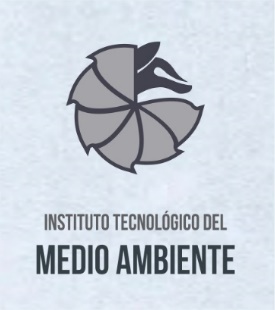 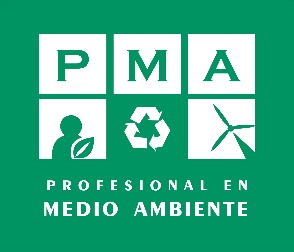 CARTA DE COMPROMISO PROFESIONALEl Programa de Certificación PMA™, acreditará como Peritos Certificados a profesionales de distintas disciplinas que se hayan especializado en temas vinculados al medio ambiente y recursos naturales y por lo tanto estén actualizados en mecanismos novedosos que los certifique para:Colaborar en las labores de evaluación, valoración y auditoría socio-ambiental requeridas por la Fiscalía.Analizar, evaluar y exponer objetivamente una serie de pruebas o hechos con base en la ciencia y la tecnología, que servirán como base científica a un Juez en el proceso de toma de decisión.Los peritos certificados, formarán parte del Registro de Profesionales en Medio Ambiente™, una base de datos central, en el quedarán publicados como una prueba de registro, todas las personas que cuenten con una certificación PMA™ vigente y válida.Tras el cumplimiento de los requisitos de certificación establecidos por PMA™, a través de este documento de compromiso los abajo firmantes se comprometen a aceptar las indicaciones que PMA™ dictamina de cara a la intervención como Perito Ambiental y/o Perito Forestal.Sr/Sra. _________________________________________________ con DNI ______________________, con domicilio en ________________________________________________________ Ciudad, País ______________a través de la firma del presente documento me comprometo a ejercer la actividad de Perito Ambiental / Perito Forestal con la máxima profesionalidad y por tanto declaro: Conocer y aceptar el Código de Ética del Profesional en Medio Ambiente PMA™. Incluye disposiciones obligatorias sobre las cuales todos los miembros voluntarios y los certificados serán tenidos como responsables. Las disposiciones de este código no deben considerarse excluyentes los unos de los otros, sino aplicarse de una forma coherente y holística en su ejercicio profesional y/o en su labor de transferencia docente.Cumplir y aceptar las normas técnicas que PMA™, tiene definido en relación con la elaboración de Informes y Dictamines Periciales. Firma				         Fecha      /     /     